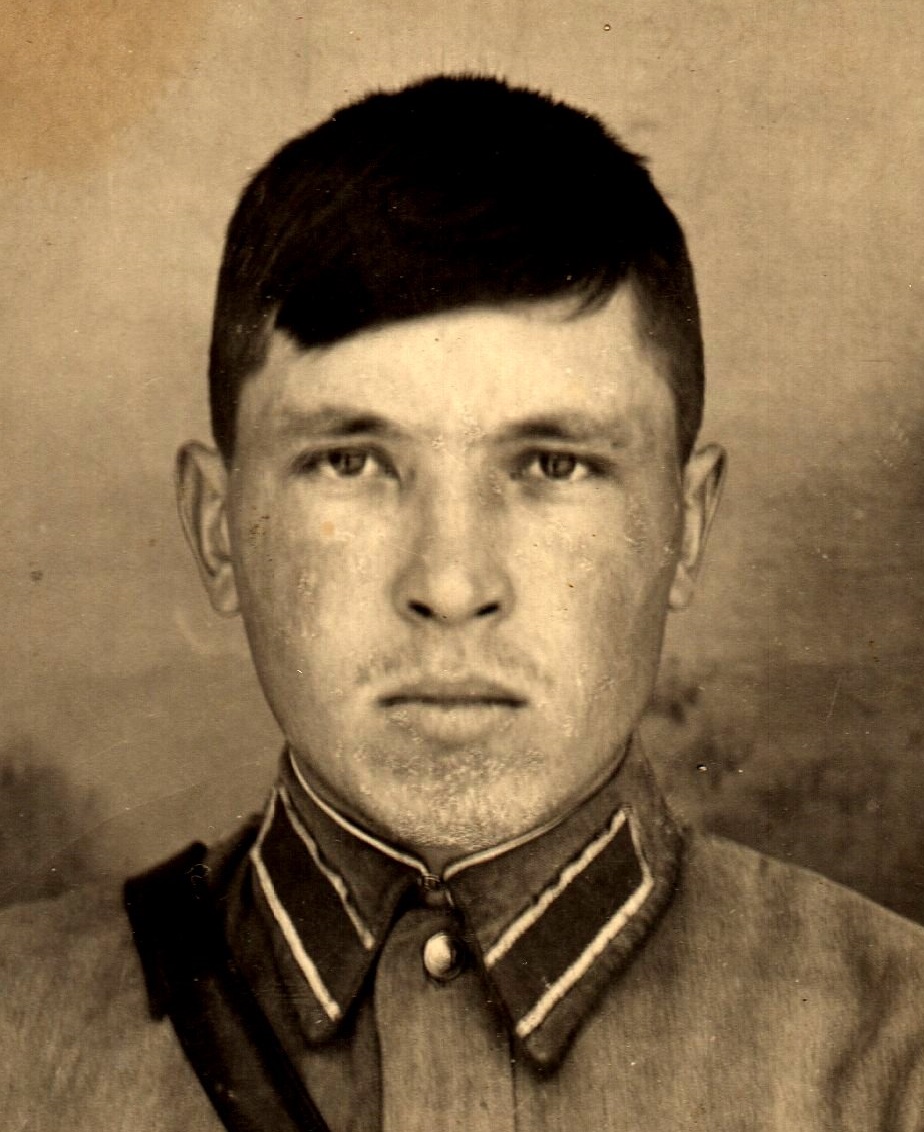 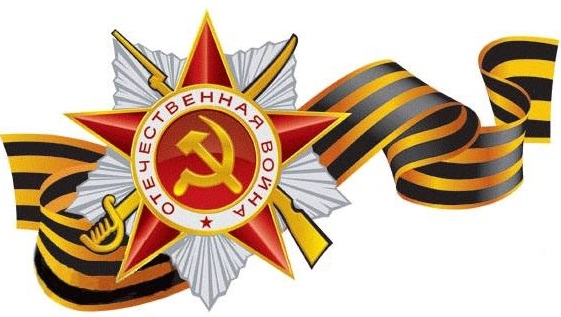 Власов Николай Афанасьевич (Уроженец Пермской обл., Щучье- Озерского р-на,                    д. Атераключ, г.р.1915) Командир стрелковой роты 1109 стрелкового полка 330 стрелковой Могилевской Краснознаменной дивизии, лейтенант.Убит в бою 2 августа 1944 года за Августовский канал в Белостокской области (ныне в Польше) 